T.C.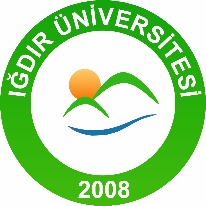 IĞDIR ÜNİVERSİTESİ REKTÖRLÜĞÜPersonel Daire BaşkanlığıGÜNLÜK/SAATLİK İZİN FORMUAdı Soyadı	: …………………………………………………………………………………Görevi		: …………………………………………………………………………………İzin Sebebi	: …………………………………………………………………………………İzin Tarihi	: …………………………………………………………………………………İzin Süresi	:  					Başla./Bitiş Saat :…………/……………Yukarıda belirtilen gerekçelerden dolayı tarafıma Günlük/Saatlik izin verilmesini arz ederim.										İmzaYetkili Onayı